                      Производитель ООО «Ранвил», г. Пермь, ул. Васнецова 12      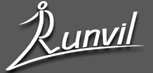 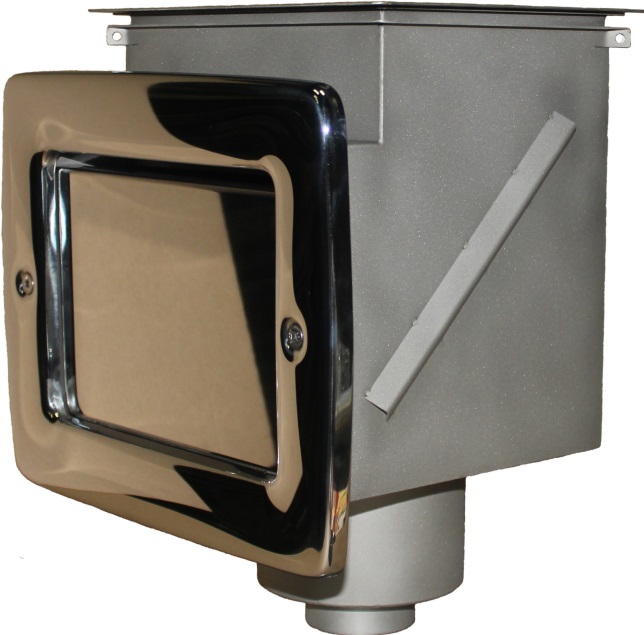 ТЕХНИЧЕСКИЙ ПАСПОРТ Скиммер из нержавеющей стали Артикулы: Р3-01/Р3-02, Р3-03/Р3-04, Р3-05/Р3-06, Р3-07, Р3-08/Р3-09, Р3-10/Р3-11 Содержание: I. Основные сведения об изделии II. Основные технические данныеIII. Руководство по монтажу IV. Условия эксплуатации и техническое обслуживание V. Гарантии изготовителя I. Основные сведения об изделииСкиммер предназначен для использования в бассейнах, аквапарках и водных аттракционах в качестве оборудования системы водоподготовки - забора загрязнений с поверхностного слоя воды и ее очистки. Изготовлен из нержавеющей стали марки AISI 304 (12Х18Н10Т). Скиммер устанавливается в борт композитного, бетонного, полипропиленового или пленочного бассейна.В комплект входит:Корзина для грубой очистки воды;Поплавковый механизм (только для скиммеров с автодоливом)Насадка к скиммеру для подключению пылесоса (за дополнительную плату)II. Технические характеристики. 	Производитель оставляет за собой право внесения изменений в конструкцию, которые улучшат качество изделия при сохранении основных эксплуатационных характеристик. Габаритные и присоединительные размеры  Скиммер 25 м2, Арт. Р3-03, Р3-04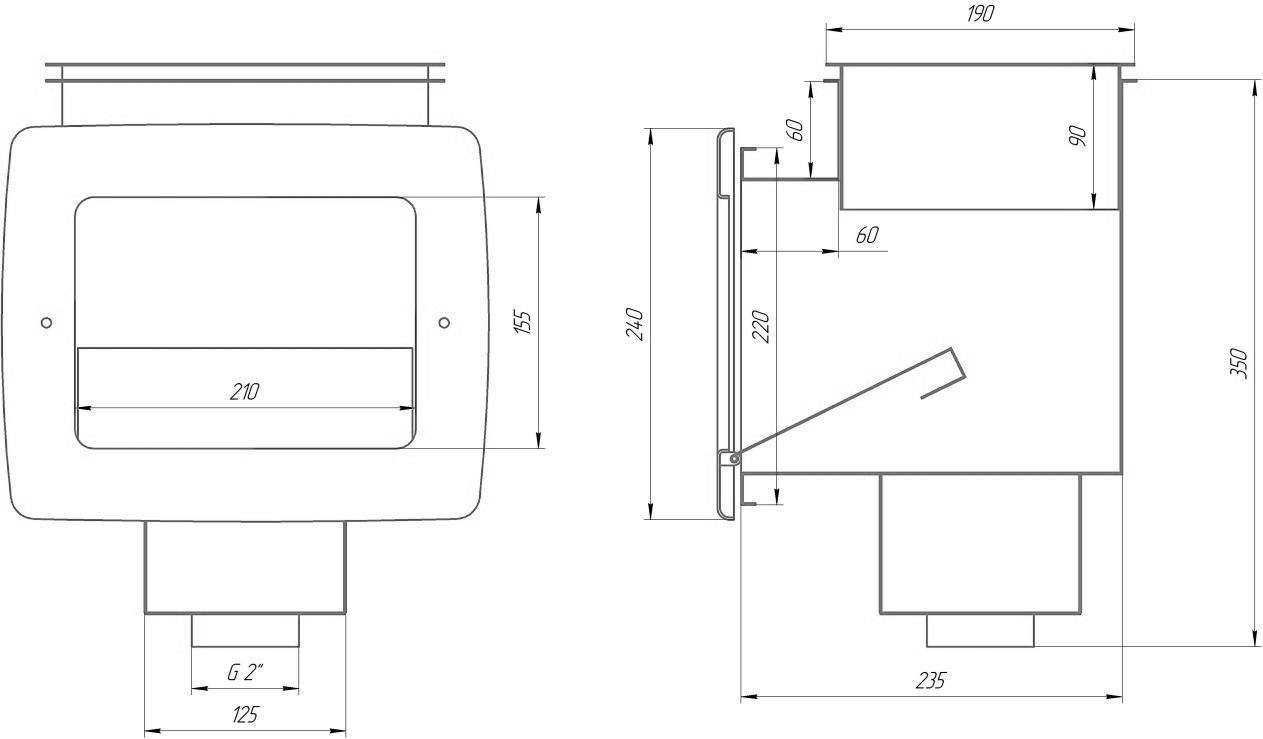  Скиммер с камерой долива 25м2, Арт. Р3-05, Р3-06, Р3-07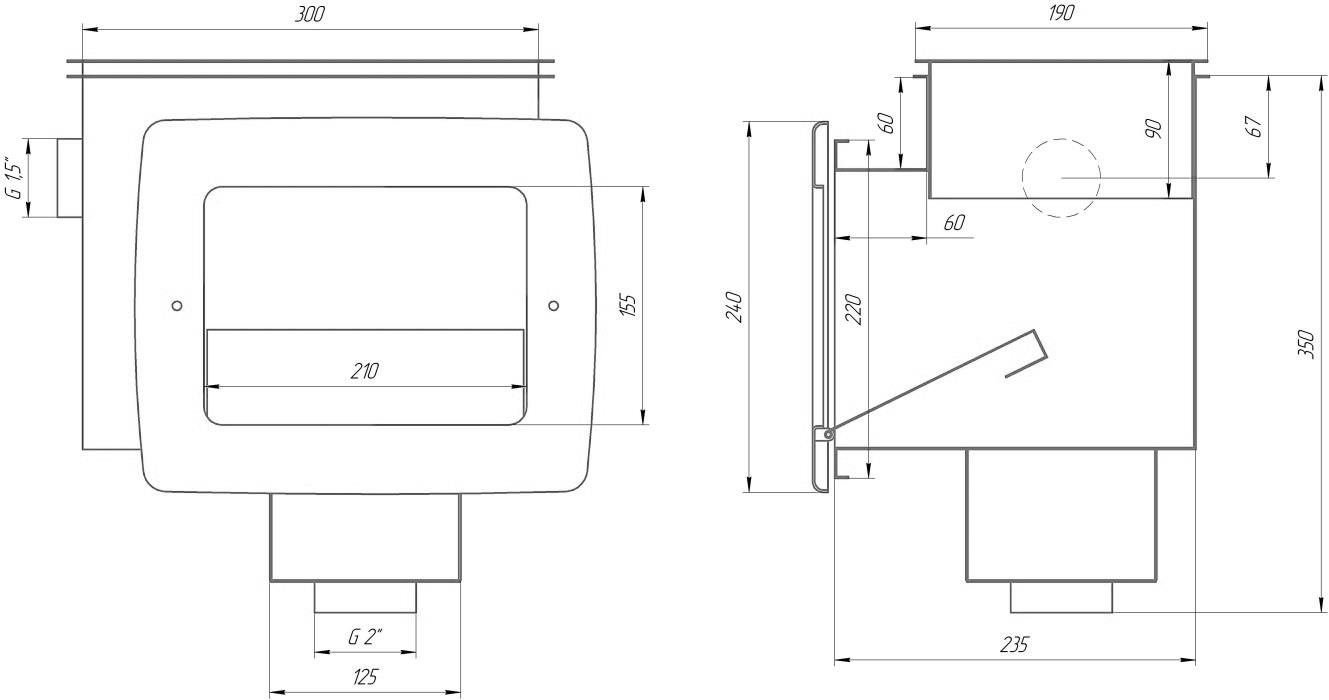 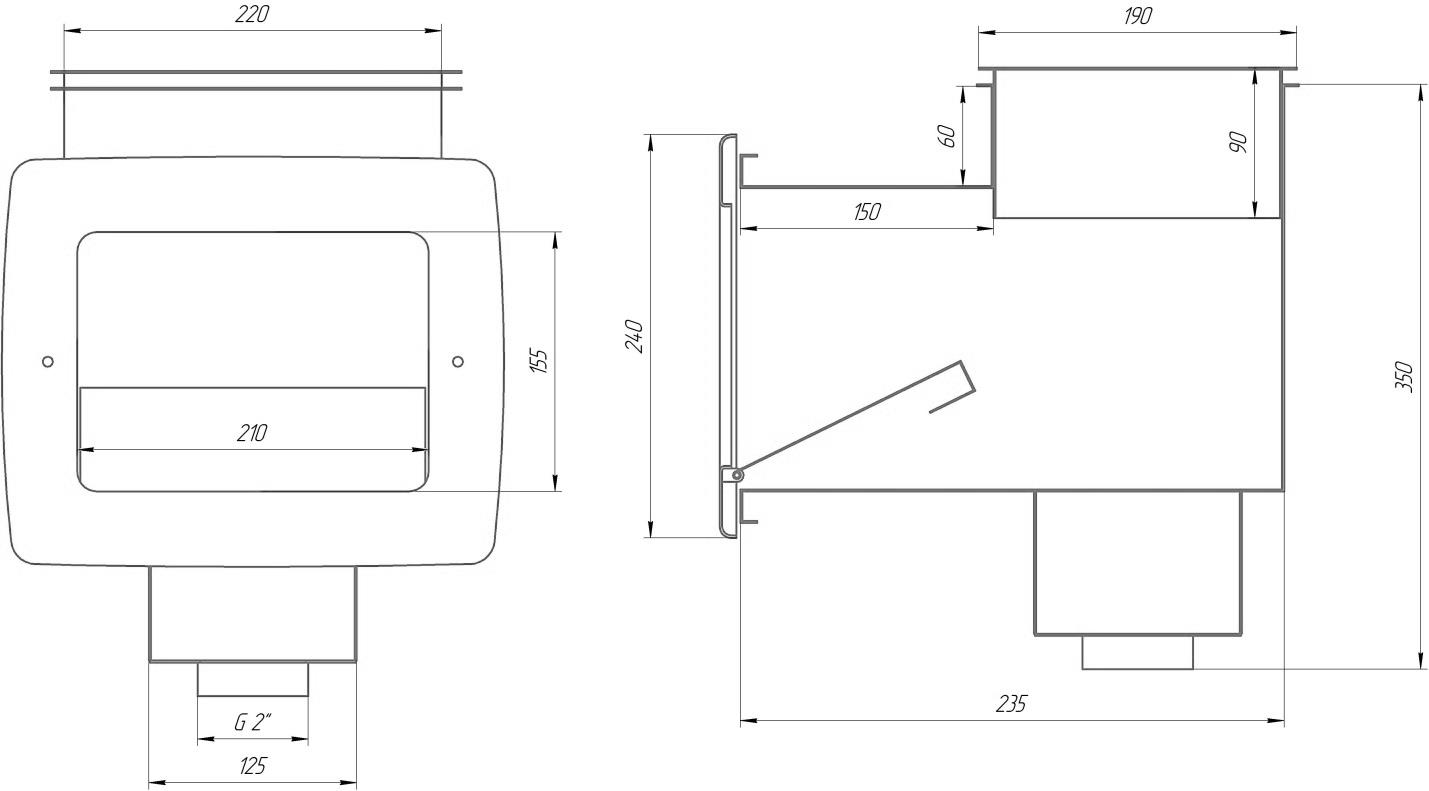  Скиммер 25м2 с удлиненной горловиной, Арт.Р3-10, Р3-11III. Сведения по монтажуМонтаж изделия должен производиться квалифицированными специалистами в соответствии с нормами и правилами безопасности жизнедеятельности и охраны труда при проведении соответствующих видов работ. ЗАПРЕЩАЕТСЯ:  Устанавливать изделия на поверхностях, подверженных ударам и вибрациям. Осуществлять монтаж изделия в помещениях с температурой ниже 0°, в условиях, предполагающих воздействие агрессивной внешней среды, способной разрушить или повредить нержавеющую сталь.  Подвергать изделие механическим воздействиям.  Устанавливать изделие в бассейнах с «морской водой» или с использованием электролизера. После транспортировки изделия при отрицательных температурах, прежде чем приступить к монтажу, необходимо выдержать изделие при комнатной температуре в течение не менее 2 часов. При проведении ремонтно-строительных и сварочных работ в техническом помещении в непосредственной близости от смонтированного (или подготовленного к монтажу) изделия, необходимо обеспечить защиту корпуса и лицевых панелей. Перед монтажом необходимо убедиться в отсутствии внешних повреждений, деформаций корпуса, а также обеспечить чистоту резьбовых подсоединений. Подводящие трубопроводы должны быть свободны от посторонних предметов и загрязнений. Резьбовые соединения необходимо уплотнять фумлентой или герметиками. После монтажа изделия необходимо убедиться в отсутствии протечек в местах соединений. IV. Условия эксплуатации и техническое обслуживаниеЭксплуатация и техническое обслуживание должно производиться квалифицированными специалистами в соответствии с инструкциями, представленными в настоящем паспорте. В противном случае возможно неправильное функционирование оборудования, а также его порча. В целях предотвращения порчи и повреждения корпуса запрещается эксплуатация изделия в бассейнах с «морской» водой, с использованием электролизера, а также в иных условиях, не соответствующих указанным требованиям к качеству воды ЗАПРЕЩАЕТСЯ:  Эксплуатация изделия при температуре воздуха ниже 0° С;  Удалять загрязнения с помощью абразивных чистящих средств во избежание появления царапин на полированных поверхностях;  Эксплуатация оборудования во время проведения ремонтно-строительных и сварочных работ в техническом помещении без обеспечения защиты корпуса теплообменника и дополнительного оборудования. В процессе эксплуатации регулярно проверяйте работу изделия. Необходимо проверять и контролировать:  состояние резьбовых соединений;  требуемые параметры качества воды;  чистоту фильтра грубой очистки. В случае необходимости выполнения ремонтных работ рекомендуется применять оригинальные запасные части и комплектующие, выпущенные Изготовителем и соответствующие модификации/наименованию изделия для предотвращения неправильной работы или порчи оборудования. V. Гарантии изготовителяПроизводитель обязуется в течение гарантийного срока безвозмездно устранять выявленные дефекты, заменять или ремонтировать вышедшие из строя элементы изделия при условии соблюдения потребителем правил транспортирования, хранения и эксплуатации изделия. Гарантийный срок службы изделия - 12 месяцев.ПоказательЗначениеХлор, мг/л3Хлориды мг/л200pH7,2-7,8Щелочность, мг/л10-150Общая жесткость, моль/л7